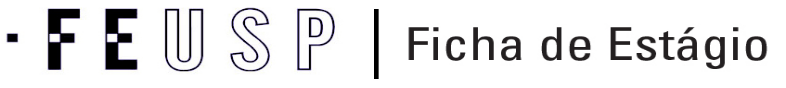 __________________________________________________				___________Dislane Zerbinatti Moraes_____________                               Assinatura do Aluno 								Assinatura do Docente FEUSPAO TÉRMINO DO ESTÁGIO, REGISTRAR A FICHA EM: http://www4.fe.usp.br/estagios/registro-da-ficha-de-estagio AV. DA UNIVERSIDADE, 308 - SÃO PAULO-SP – CEP: 05508-040          TEL: (11) 2648-0601        www.fe.usp.br/estagiosNome do aluno:Nome do aluno:Nome do aluno:Nome do aluno:Nome do aluno:Período: ( X ) 1º semestre de 2020               (   ) 2º semestre de 20____E-Mail: E-Mail: E-Mail: Nº USP:Nº USP:Período: ( X ) 1º semestre de 2020               (   ) 2º semestre de 20____Disciplina: Projeto Integrado de Estágio em Docência em Ciências HumanasDisciplina: Projeto Integrado de Estágio em Docência em Ciências HumanasDisciplina: Projeto Integrado de Estágio em Docência em Ciências HumanasCódigo: EDM 0346Código: EDM 0346Docente FEUSP: Profa Dra Dislane Zerbinatti Moraes e Profa Dra Sonia Maria Vanzella Castellar DataNº de horasDescrição das atividadesDescrição das atividadesVisto do responsávelInformações da Instituição     27.05.2020 a 31.07. 202030Composição dos materiais para as experiências de estágio no contexto do ensino remoto: entrevistas, consultas a sites institucionais com propostas curriculares, acompanhamento de cursos e disciplinas, pesquisas com temas específicos, elaboração de planos de ensinoComposição dos materiais para as experiências de estágio no contexto do ensino remoto: entrevistas, consultas a sites institucionais com propostas curriculares, acompanhamento de cursos e disciplinas, pesquisas com temas específicos, elaboração de planos de ensinoNome: ____________________________________________________________________________Endereço Completo: __________________________________________________________________________________________________________Telefone: _________________________________ E-mail: __________________________________Carimbo da Instituição:_______________________________________Assinatura e carimbo do responsável pela Instituição          27.05.2020 a 31.07. 202030Análise dos materiais e escrita do relatório de estágioAnálise dos materiais e escrita do relatório de estágioNome: ____________________________________________________________________________Endereço Completo: __________________________________________________________________________________________________________Telefone: _________________________________ E-mail: __________________________________Carimbo da Instituição:_______________________________________Assinatura e carimbo do responsável pela Instituição     /Nome: ____________________________________________________________________________Endereço Completo: __________________________________________________________________________________________________________Telefone: _________________________________ E-mail: __________________________________Carimbo da Instituição:_______________________________________Assinatura e carimbo do responsável pela Instituição     /Nome: ____________________________________________________________________________Endereço Completo: __________________________________________________________________________________________________________Telefone: _________________________________ E-mail: __________________________________Carimbo da Instituição:_______________________________________Assinatura e carimbo do responsável pela Instituição     /Nome: ____________________________________________________________________________Endereço Completo: __________________________________________________________________________________________________________Telefone: _________________________________ E-mail: __________________________________Carimbo da Instituição:_______________________________________Assinatura e carimbo do responsável pela Instituição     /Nome: ____________________________________________________________________________Endereço Completo: __________________________________________________________________________________________________________Telefone: _________________________________ E-mail: __________________________________Carimbo da Instituição:_______________________________________Assinatura e carimbo do responsável pela Instituição     /Nome: ____________________________________________________________________________Endereço Completo: __________________________________________________________________________________________________________Telefone: _________________________________ E-mail: __________________________________Carimbo da Instituição:_______________________________________Assinatura e carimbo do responsável pela Instituição     /Nome: ____________________________________________________________________________Endereço Completo: __________________________________________________________________________________________________________Telefone: _________________________________ E-mail: __________________________________Carimbo da Instituição:_______________________________________Assinatura e carimbo do responsável pela Instituição     /Nome: ____________________________________________________________________________Endereço Completo: __________________________________________________________________________________________________________Telefone: _________________________________ E-mail: __________________________________Carimbo da Instituição:_______________________________________Assinatura e carimbo do responsável pela Instituição     /Nome: ____________________________________________________________________________Endereço Completo: __________________________________________________________________________________________________________Telefone: _________________________________ E-mail: __________________________________Carimbo da Instituição:_______________________________________Assinatura e carimbo do responsável pela Instituição     /Nome: ____________________________________________________________________________Endereço Completo: __________________________________________________________________________________________________________Telefone: _________________________________ E-mail: __________________________________Carimbo da Instituição:_______________________________________Assinatura e carimbo do responsável pela InstituiçãoTotal60Nome: ____________________________________________________________________________Endereço Completo: __________________________________________________________________________________________________________Telefone: _________________________________ E-mail: __________________________________Carimbo da Instituição:_______________________________________Assinatura e carimbo do responsável pela Instituição